Hạot động Kể chuyện sáng tạo Thỏ con thông minh lớp MGB C2Các bạn nhỏ lớp MGB C2 cùng các cô giáo tham gia hoạt động văn học kể chuyện sáng tạo Thỏ con thông minh. Các con được nghe truyện và sáng tạo ra đoạn kết của câu chuyện đặt tên cho đoạn truyện của mình kể. Các con rất hứung thú tham gia hoạt động cùng cô và các bạn Dưới đây là một số hình ảnh trẻ tham gia hoạt động văn học của lớp MGB C2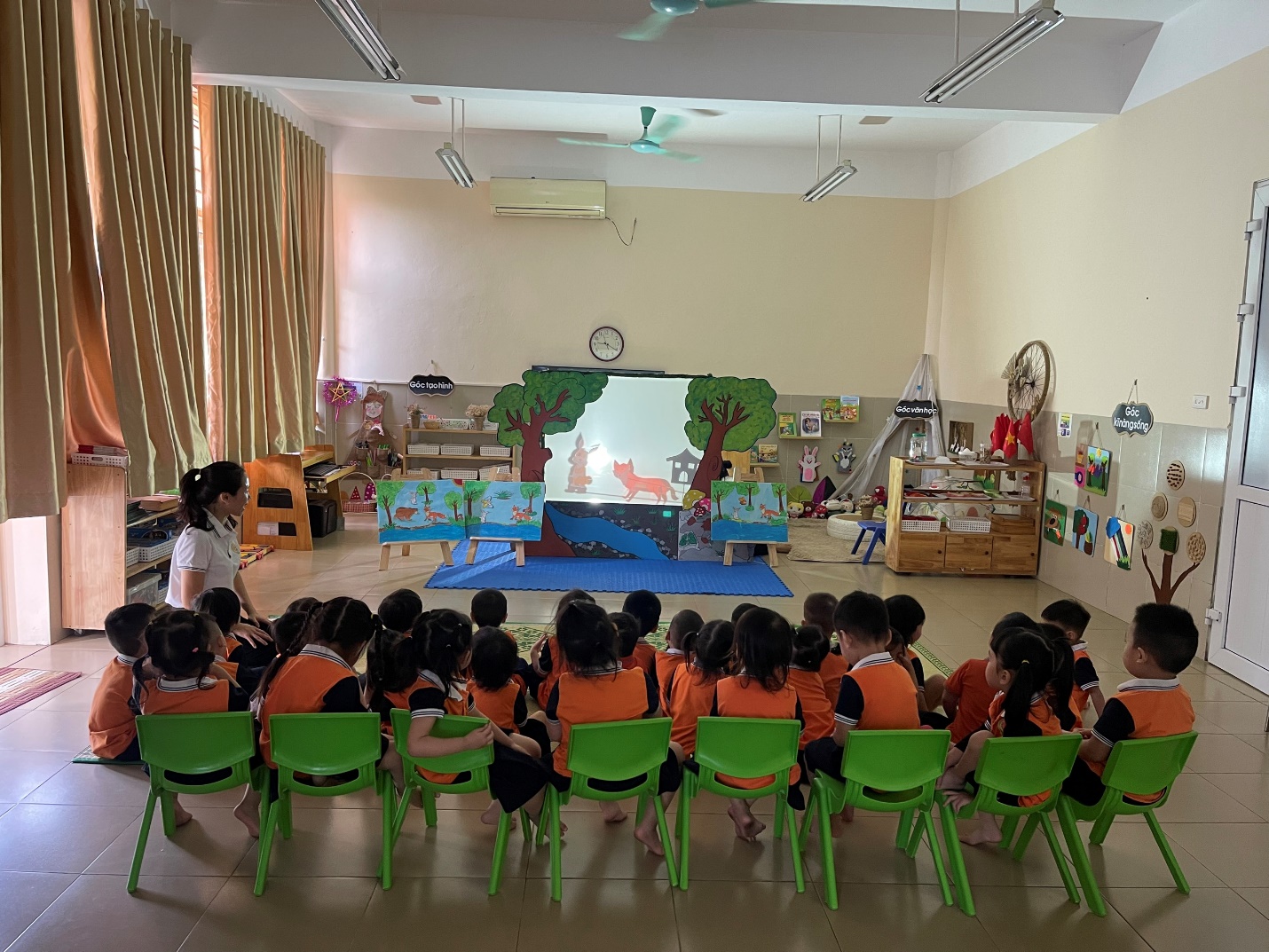 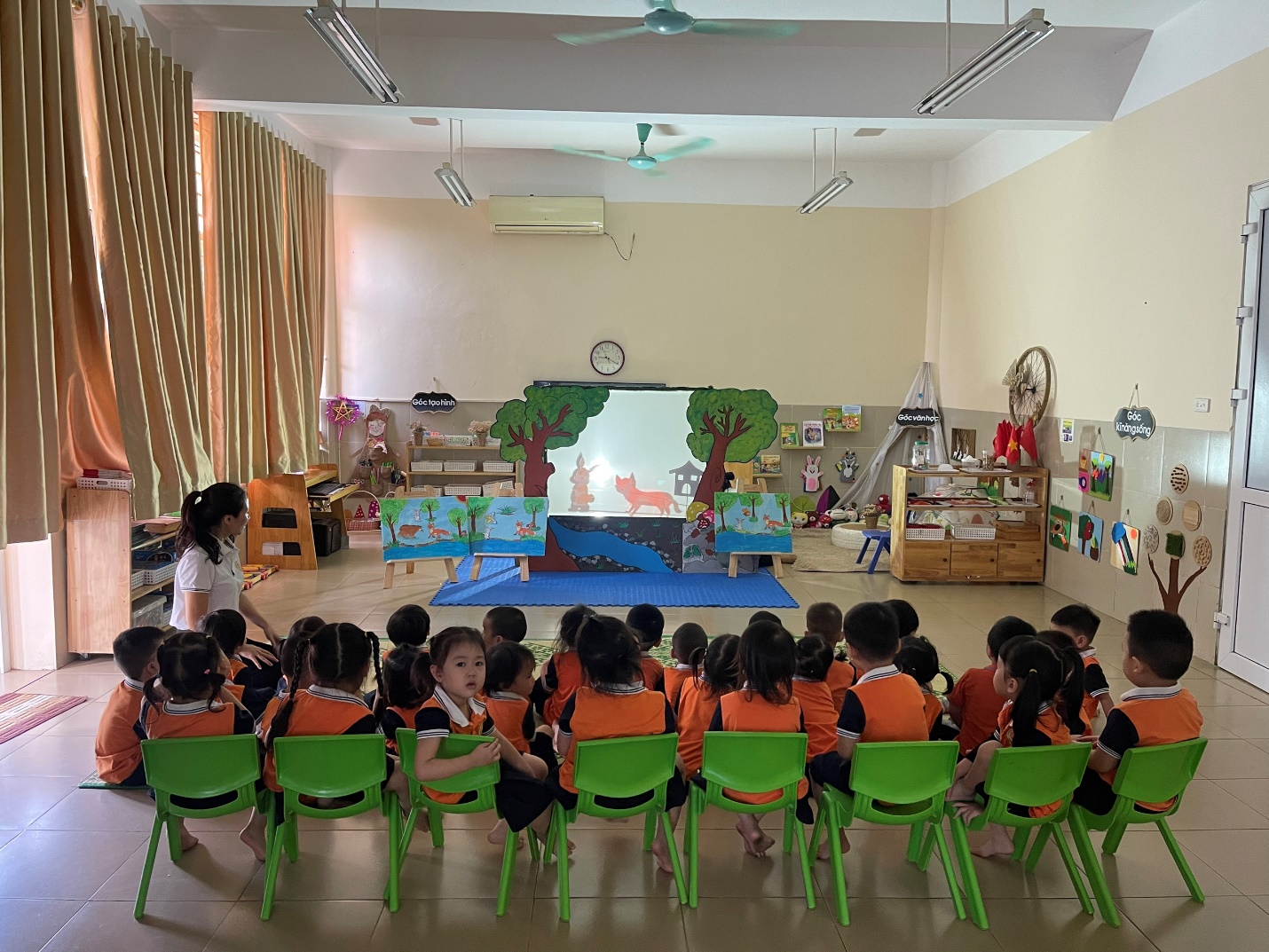 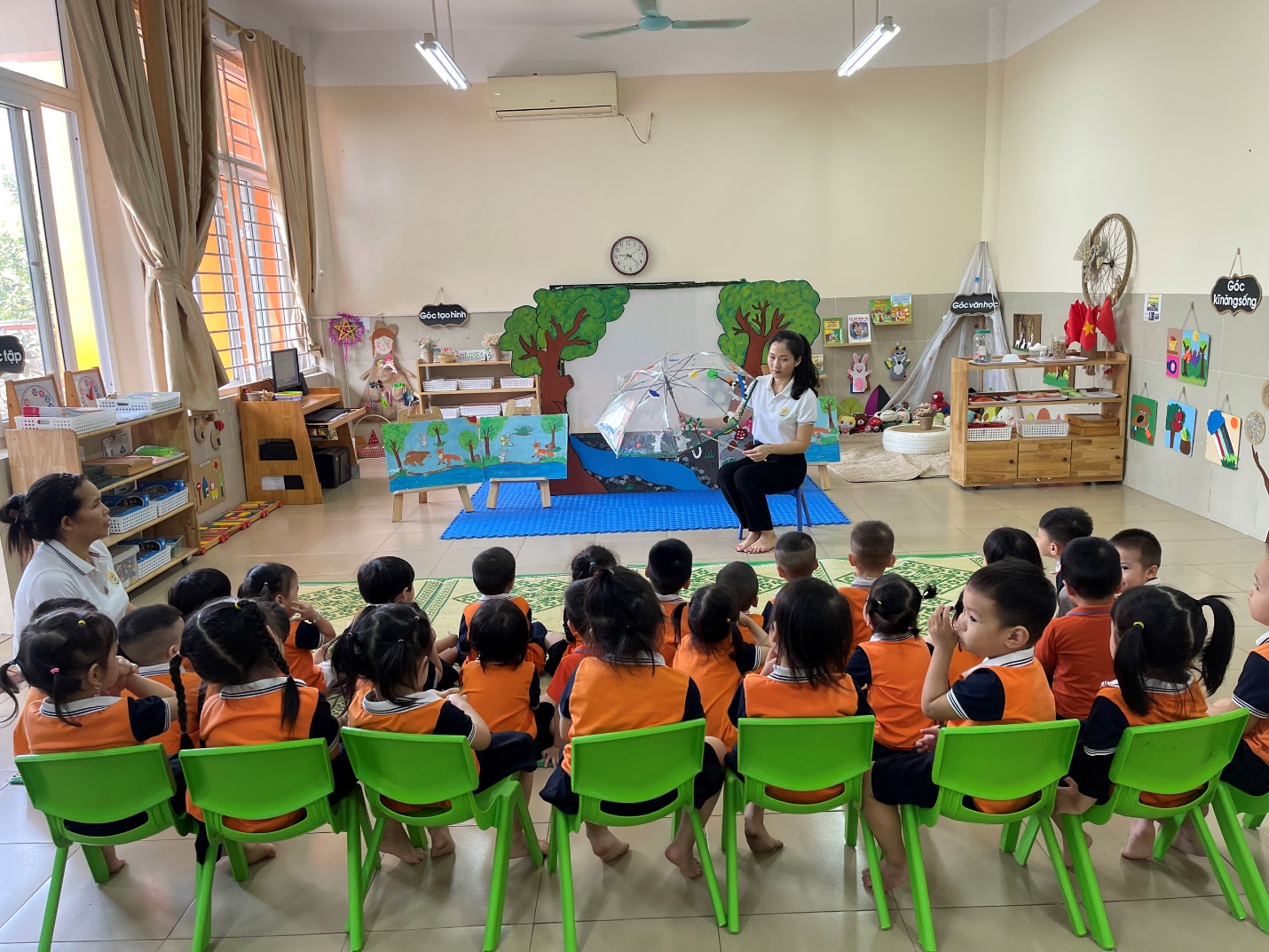 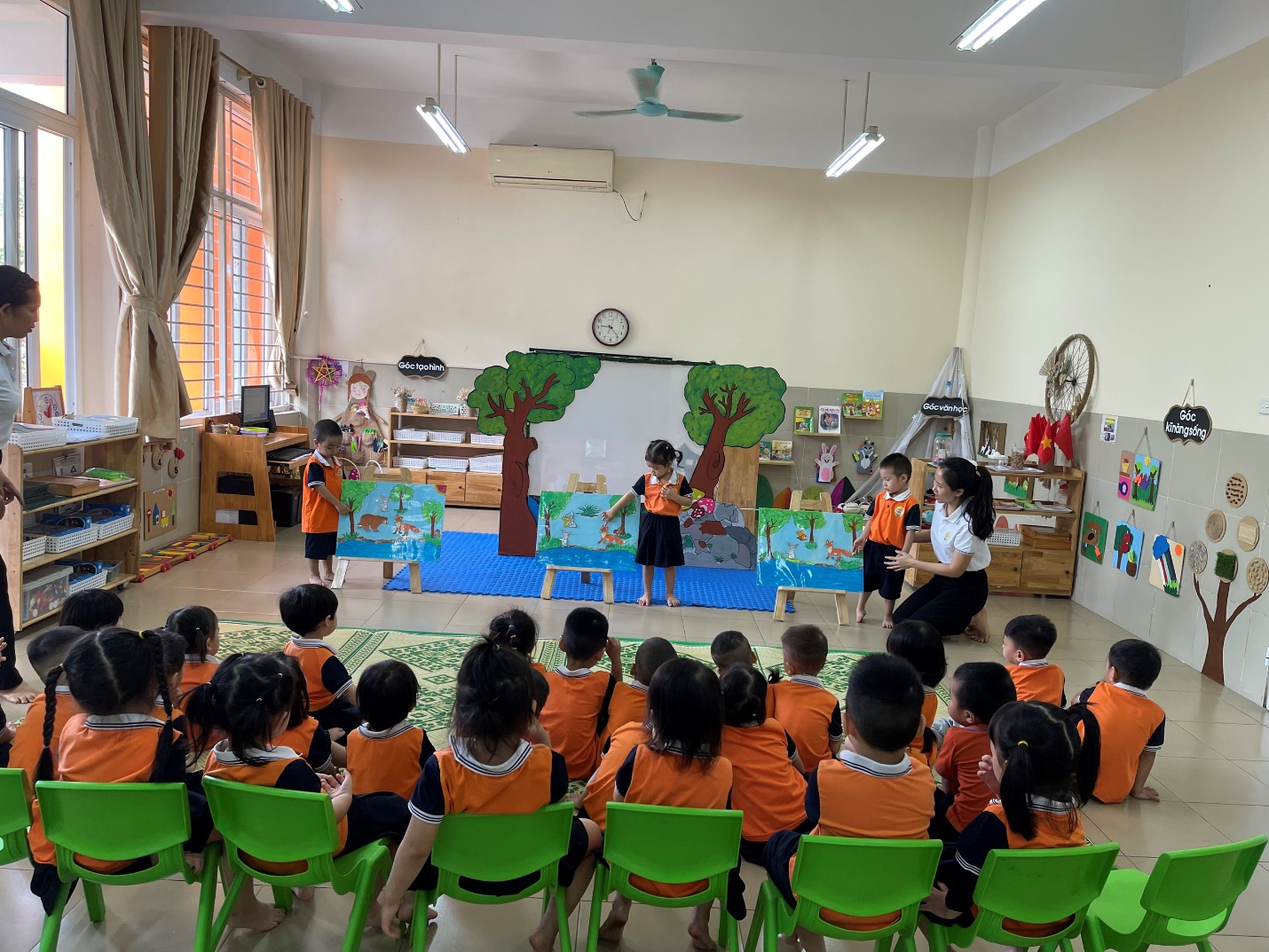 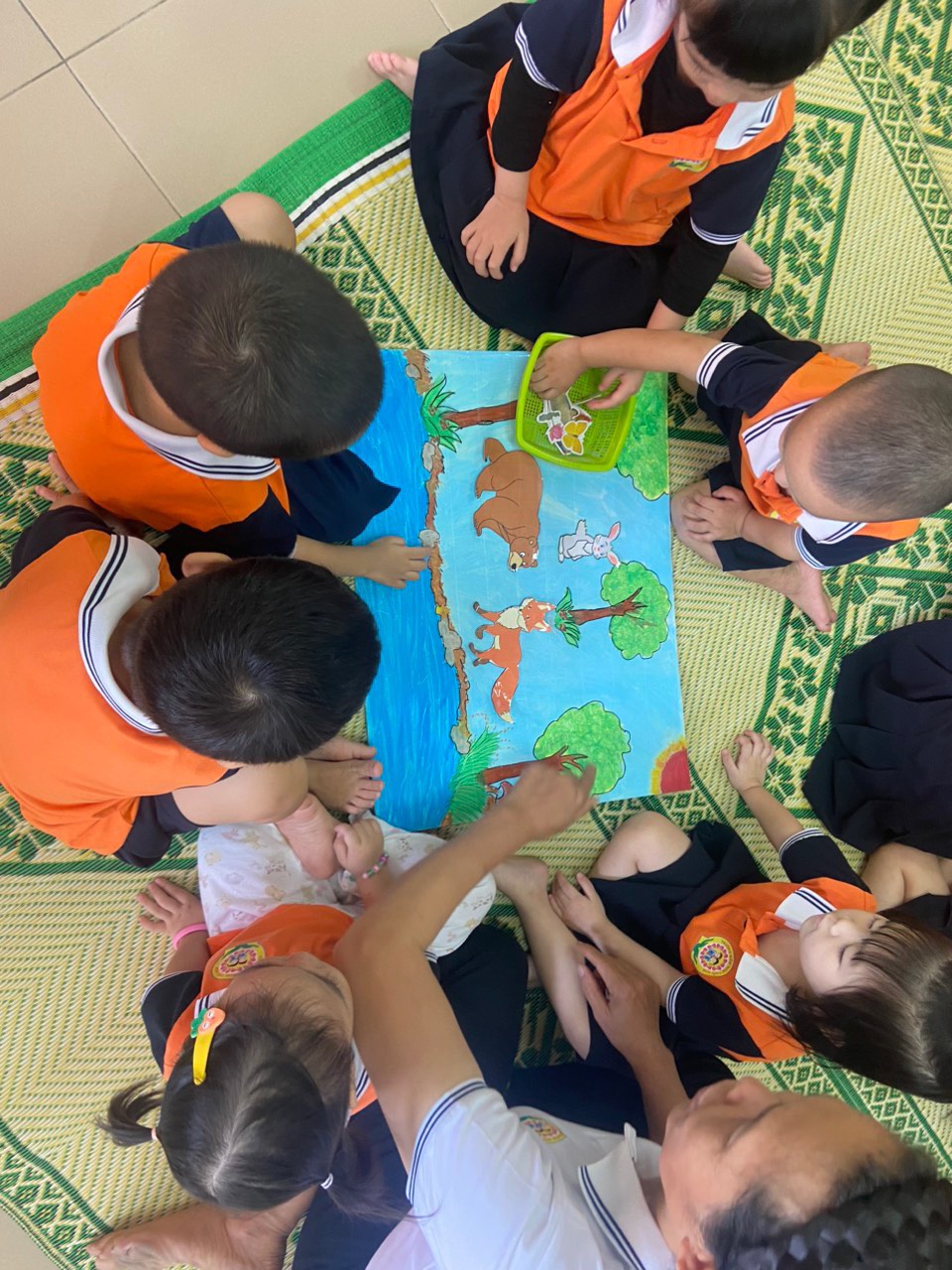 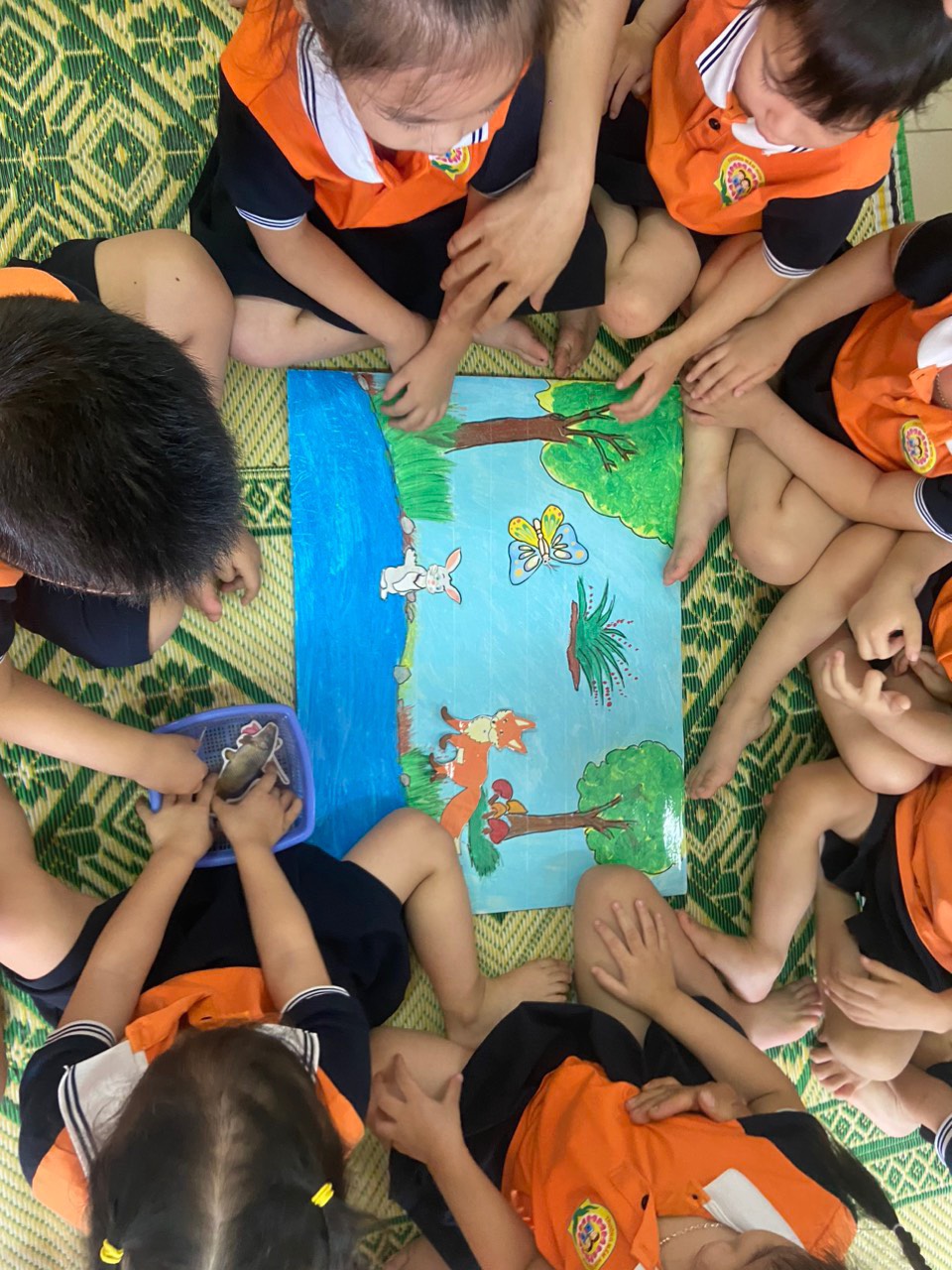 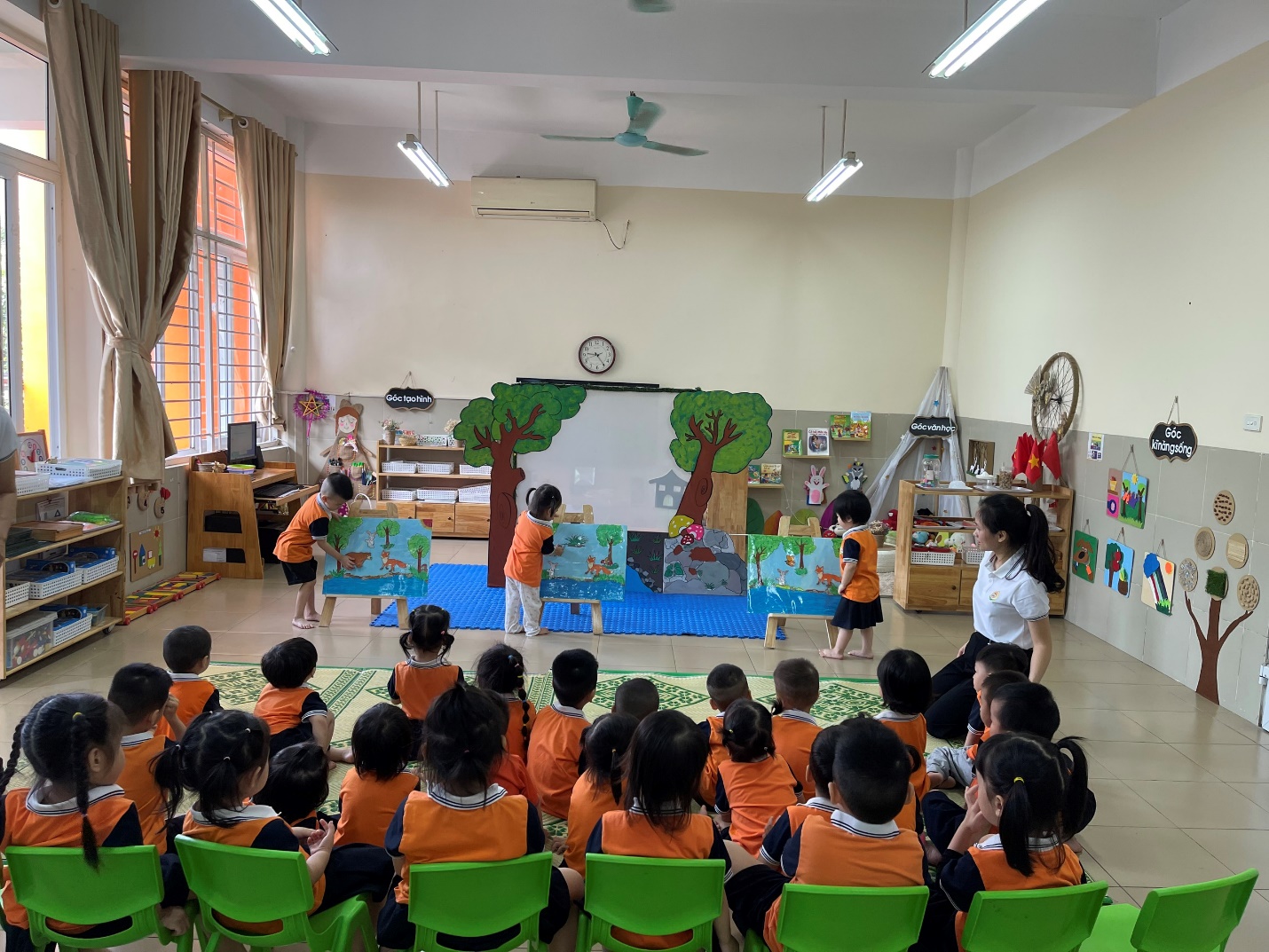 